 Sveučilište u Rijeci ▪ Fakultet  zdravstvenih studija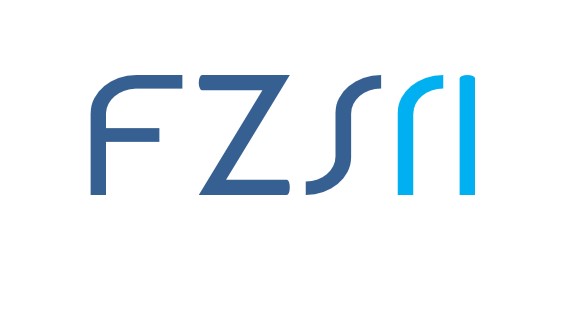 University of Rijeka ▪ Faculty of Helath StudiesViktora Cara Emina 5 ▪ 51000 Rijeka ▪ CROATIAPhone: +385 51 688 266www.fzsri.uniri.hr Fakultet zdravtvenih studijaRKP: 48023OIB: 19213484918Rijeka, 08.12.2022.Obrazloženje Posebnog dijela financijskog plana za 2023. godinu te projekcija proračuna za 2024., 2025. godinuUvod - sažetak djelokruga radaFakultet zdravstvenih studija službeno je osnovan 13. lipnja 2013. na poticaj zdravstvenih djelatnika u Rijeci uz pomoć Sveučilišta u Rijeci  i  Medicinskog fakulteta u Rijeci, što je potvrđeno odlukom Senata 24. ožujka 2014. godine.Fakultet zdravstvenih studija Sveučilišta u Rijeci jedini je fakultet u Republici Hrvatskoj koji je isključivo i u potpunosti usmjeren prema preddiplomskom i diplomskom (sveučilišnom) obrazovanju neliječničkih kadrova u zdravstvu.Program Fakulteta zdravstvenih studija u  Rijeci sukladan je s ciljem, sadržajem i misijom ustanove, a razvojne mogućnosti primjerene su postavljenim ciljevima i misiji.Znanstvena misija Fakulteta zdravstvenih studija je na temelju rezultata kompetitivnih znanstvenih istraživanja omogućiti stjecanje novih i relevantnih znanja, unaprijediti obrazovanje studenata, budućih nastavnika, istraživača i stručnjaka, poboljšati zdravstvenu praksu i time pridonijeti razvoju šire društvene zajednice. Osobita misija je afirmirati sestrinstvo, fizioterapiju i primaljstvo kao samostalne znanstvene grane.Sustav znanosti Fakulteta zdravstvenih studija Sveučilišta u Rijeci temelji se na načelima poštovanja znanstvene izvrsnosti i kreativnosti, znanstvenog integriteta i etičnosti, slobode u znanstvenim istraživanjima, integracije znanstvenih istraživanja, obrazovanja i medicinske prakse, kolegijalnosti i suradnje te društvene odgovornosti. Obrazloženje programa Financijsko poslovanje Fakultet zdravstvenih studija odvija se kroz program:3705 – Visoko obrazovanjeFinancijski plan Fakulteta zdravstvenih studija Rijeka za razdoblje od 2023. -2025. godine sadrži prihode po vrstama (izvorima), rashode razvrstane prema proračunskim klasifikacijama         (aktivnostima).PLAN PRIHODA I PRIMITAKA-IZVORIFakultet zdravstvenih studija ostvaruje prihode iz slijedećih izvora:Izvor 11- Državni proračun za financiranje redovne djelatnosti fakulteta, programsko financiranje nastavne i znanstvene djelatnosti.Izvor 31 – vlastiti prihodi od pruženih usluga, cjeloživotnih programa, iznajmljivanja prostora Fakulteta.Izvor 43-ostali prihodi za posebne namjene odnose se na sufinanciranje cijene usluge i participaciju školarina.Izvor 51 – pomoći EU od međunarodnih organizacija te institucija i tijela EU za provedbu projekta ERASMUS +Izvor 52-ostale pomoći  odnose se na prijenose između proračunskih korisnika istog proračuna Izvor 61-  donacije od pravnih i fizičkih osoba izvan općeg proračuna.Planirani ukupni prihodi i primici za 2023. godinu iznose 2.432.197 €, i to iz izvora 11 (Državni proračun) 1.852.315 €,  iz izvora 31 ( vlastiti prihodi) 18.450 €,  525.00 € iz izvora 43 (prihodi za posebne namjene-školarine), iz izvora 51 ( tekuće pomoći EU)  15.661 €,  te iz izvora 52 ( ostale pomoći) 20.771 €.Projicirani prihodi i primici za 2024.godinu iznose 2.467.627 €, a za 2025.godinu 2.467.907 €.Uz planirane prihode predviđa se korištenje donosa iz prethodnih godina. Iz 2022.godine planirani je donos u ukupnom iznosu 292.500 €.  Na izvoru 31 donos iznosi 40.000 € , što velikim dijelom predstavlja višak prethodnih godina koji nije utrošen. Odnos planiramo u istom iznosu, jer se akumulira za buduće velike kapitalne investicije. Na izvoru 43 planira se donos 240.000 €, dok se odnos planira u nešto manjoj mjeri, zbog povećanja troškova hladnog pogona. Na izvoru 52 planira se donos u iznos 6.500 €, a odnos je 5.231 € . Izvor 52 odnosi se na Sveučilišne potpore koje znanstvenici mogu samoinicijativno trošiti te je plan napravljen prema prethodnim godinama. Na izvoru 11 nema donosa i odnosa budući da sredstva dolaze prema limitima za koje su planirani rashodi u istom iznosu za tu godinu. PLAN RASHODA I IZDATAKARashodi za razdoblje 2023.godine iznose 2.436.966 € što rezultira manjkom od 4.769 €. Uzrok je povećanje rashoda na kontu plaća dok istovremeno prihod od školarina ostaje prvih deset mjeseci na istoj razini.  U 2024. godini očekuje se povećanje rashoda  u iznosu 2.511.596 €,  jer se planira viškom prethodnih godina ulagati u  prostore Fakulteta  kroz medicinsku i laboratorijsku opremu. Nakon investiranja u 2024. godini u 2025. godini  se očekuje povratak na prijašnju razinu rashoda.Financijsko poslovanje Fakulteta zdravstvenih studija u Rijeci  -Program 3705 – Visoko obrazovanje planira se odvijati kroz sljedeće aktivnosti:A621 002 REDOVNA DJELATNOST SVEUČILIŠTA U RIJECI Zakonske i druge pravne osnove:Zakon o znanstvenoj djelatnosti i visokom obrazovanju (NN, br. 123/03, 198/03, 105/04, 174/04, 02/07, 46/07, 45/09, 63/11, i 94/13), Kolektivni ugovor za znanost i visoko obrazovanje;Zakon o proračunu (NN, br. 87/08, 136/12, 15/15,144/21),Upute za izradu prijedloga financijskog plana razdjela 080 – Ministarstvo znanosti i obrazovanja   za  razdoblje 2023.-2025. godine od 20. rujna 2022. godine.    Upute za izradu prijedloga financijskog plana razdjela 080 – Ministarstvo znanosti i obrazovanja   za  razdoblje 2023.-2025. godine od 29.studenog 2022. godine.    Upute Sveučilišta u Rijeci o izradi prijedloga plana i danim limitima od 03.studenog 2022.godine ,Upute Sveučilišta u Rijeci o izradi prijedloga plana i danim limitima od 01.prosinca 2022.godine ,Strategija razvoja znanosti Fakulteta zdravstvenih studija u Rijeci 2021-2025.Ova aktivnost sastoji se od sljedećih podaktivnosti:Financiranje rashoda za plaće,Financiranje materijalnih prava zaposlenih, sistematskih pregleda i prijevoza,Financiranje naknade radi nezapošljavanja osoba s invaliditetom.Ova aktivnost provodi se svake godine i planirana je prema Uputama Ministarstva financija i Ministarstva znanosti i ostvaruju se preko računa državne riznice, a limiti ( iznosi)  su dobiveni od Sveučilišta u Rijeci.Prema zadanim limitima Sveučilišta u Rijeci za Fakultet zdravstvenih studija na izvoru financiranja 11 opći prihodi i primici A621002 Redovna djelatnost Sveučilišta u Rijeci, planirani ukupni iznos  iz   državnog proračuna  za 2023. godinu je 1.675.242 € što je uvećanje od 16% u odnosu na 2022.godinu. Iz općih prihoda i primitaka u 2023. planirano je financiranje  rashoda za zaposlene u iznosu od 1.613.322 € ,te materijalnih prava zaposlenih u iznosu od 26.463 €, za financiranje prijevoza namijenjeno je 26.105 €, za sistematske preglede 6.387 €, te 2.965 € za naknade zbog  nezapošljavanja osoba s invaliditetom. A622 122 PROGRAMSKO FINANCIRANJE JAVNIH SVEUČILIŠTA U RIJECI  Zakonske i druge pravne osnove:Zakon o znanstvenoj djelatnosti i visokom obrazovanju;Ugovor o programskom financiranju Sveučilišta u Rijeci u akademskim godinama 2018./2019.,2019./2020.,2020./2021. i 2021./2022.Kolektivni ugovor za znanost i visoko obrazovanje;Zakon o proračunu (NN, br. 87/08, 136/12, 15/15,144/21);Upute za izradu prijedloga financijskog plana razdjela 080 – Ministarstvo znanosti i obrazovanja za   razdoblje  2023.-2025. godine  od 20. rujna 2022. godine.    Upute za izradu prijedloga financijskog plana razdjela 080 – Ministarstvo znanosti i obrazovanja za   razdoblje  2023.-2025. godine od 29.studenog 2022. godine.Upute Sveučilišta u Rijeci o izradi prijedloga plana i danim limitima od 03.studenog 2022.godineUpute Sveučilišta u Rijeci o izradi prijedloga plana i danim limitima od 01.prosinca 2022.godineStrategija razvoja znanosti Fakulteta zdravstvenih studija u Rijeci 2021-2025.g.Ova aktivnost provodi se sukladno zaključenom ugovoru o programskom financiranju  Sveučilišta u Rijeci za naredno četverogodišnje razdoblje.Ova aktivnost najvećim dijelom se sastoji  od sljedećih elemenata:Hladni pogonTrošak nabave kapitalne opremeTrošak vanjske  suradnje Na aktivnosti A622122-Programsko financiranje javnih visokih učilišta  prema danim limitima, u 2023.  planirano je  174.028 €, što je za 3  % više od  2022.godine.Za  2024. i 2025. godinu sredstva programskog financiranja planirana su u istom iznosu.Prihodi iz Programskog financiranja javnih visokih učilišta  ostvariti će se  temeljem Ugovora o programskom financiranju znanstvene, nastavne i umjetničke djelatnosti  za naredno četverogodišnje razdoblje. Ugovorom će biti  definirane dvije vrste financiranja: temeljno financiranje javnih visokih učilišta koje se temelji na broju redovnih studenata te dodatno financiranje koje se temelji na rezultatima odnosno postizanju dogovorenih ciljeva. Subvencioniranje participacije redovitih studenata u troškovima studija ima slijedeće ciljeve:1. Osiguravanje jednakog pristupa visokom obrazovanju svim redovitim studentima u    	    Republici Hrvatskoj;2. Poticanje završnosti visokog obrazovanja;3. Poticanje visokih učilišta na povećanje broja upisanih u studijske programe i povećanje      broja   stečenih kvalifikacija u prirodnom, tehničkom, biomedicinskom i biotehničkom području.U tablici 1 su navedeni neki od ciljeva i pokazatelja učinka vezanih za visoko obrazovanje:Tablica 1*pd - preddiplomski stručni studij  *d -  sveučilišni diplomski studijU razdoblju provedbe programskih ugovora očekuje se ostvarenje razvojnih pomaka u nastavnoj i znanstvenoj djelatnosti.Tablica 2Ova aktivnost provodi se svake godine sukladno Ugovoru o programskom financiranju Sveučilišta u RijeciA621 181 PRAVOMOĆNE SUDSKE PRESUDE  Zakonske i druge pravne osnove: - Kolektivni ugovor za znanost i visoko obrazovanje;-  Zakon o proračunu (NN, br. 87/08, 136/12, 15/15,144/21); .U 2023. godini planirani su na aktivnosti A621 181 rashodi i  izdaci u ukupnom iznosu 3.045 €, a sastoje se od rashoda za zaposlene u iznosu 2.920€, materijalnih rashoda u iznosu 100 €, te financijskih rashoda 25 €. Navedena sredstva isplaćuju se iz Državnog poračuna ( izvor 11) po ostvarenoj pravomoćnosti presude.A679 072 – EU PROJEKTI SVEUČILIŠTA U RIJECIZakonske i druge pravne osnove:Zakon o znanstvenoj djelatnosti i visokom obrazovanjuErasmus međuinstitucijski sporazumiStrategija razvoja znanosti Fakulteta zdravstvenih studija u Rijeci 2021-2025.g.Plan razvoja istraživačke i inovacijske infrastrukture u Republici Hrvatskoj ( 01.travnja 2014.)Aktivnosti A679072- EU projekt– EU projekti Sveučilišta u Rijeci   odnosi se na sredstva iz EU fonda ERASMUS+ koja su započela u 2022.g.,  dio će biti realiziran do kraja 2023. godine,te se predviđa nastavak financiranja u 2024. godini, temeljem Ugovora o partnerstvu za suradnju na projektu „Upskilling (digitalskills)workers in the counselling sector for remote services provision“ REMCO. Projekt "REMCO - Stručno osposobljavanje savjetodavnih djelatnika za pružanje online usluga" je sufinanciran od strane Erasmus+ programa Europske unije.REMCO ima za cilj proširiti ponudu mogućnosti podučavanja koje podržava i jača ključne kompetencije djelatnika mentalnog zdravlja kako bi što bolje planirali i vodili online savjetovanje.Nedavna pandemija poremetila je ili zaustavila usluge mentalnog zdravlja diljem EU-a (WHO, 2020.); a istodobno se povećala potražnja za njegom mentalnog zdravlja. Cilj projekta je učiniti dostupnim obrazovni program za kontinuirani profesionalni razvoj djelatnika mentalnog zdravlja s odgovarajućim otvorenim obrazovnim resursima (OERs) a kako bi odgovorili na nastale potrebe koje se odnose na pružanje usluga savjetovanja na daljinu pomoću IKT.U tablici 3 su navedeni neki od ciljeva i pokazatelja učinka mobilnosti akademskog osoblja i studenata te internacionalne suradnje :Tablica 3A679 089 – REDOVNA DJELATNOST SVEUČILIŠTA U RIJECI IZ EVIDENCIJSKIH PRIHODA Zakonske i druge pravne osnove:Zakon o znanstvenoj djelatnosti i visokom obrazovanju;Kolektivni ugovor za znanost i visoko obrazovanje;Strategija razvoja znanosti Fakulteta zdravstvenih studija u Rijeci 2021-2025.gU okviru ove aktivnosti planiraju se rashodi i izdaci koji se izvršavaju iz vlastitih  i namjenskih izvora. Ova vrsta prihoda prikuplja se od školarina studenata (izvor 43), a planirana je temeljem dosadašnjeg ostvarenja i planova o budućim upisnim kvotama, procjeni broja studenata koji će upisati više godine i visini školarine, uzimajući u obzir sredstva izdvajanja za Sveučilište u Rijeci. Na Aktivnosti A679089 nalaze se prihodi iz izvora 31 koji predstavljaju vlastiti prihod  i prihodi sa izvora 52 na kojem se nalaze projekti dobiveni od Sveučilišta na kontu 639   ( prijenosi između proračunskih korisnika istog proračuna ).Na aktivnosti  A679089- Redovna djelatnost Sveučilišta u Rijeci (iz evidencijskih prihoda),  u 2023./2024. akademskoj godini s obzirom na planiranu promjenu odnosno povećanje  iznosa školarina za 8% , očekujemo uvećanu razinu prihoda za posebne namjene. Planirani rashodi i izdatci u 2023.godini najvećim dijelom pokrivat će se  prihodima iz izvora 43 u iznosu od 525.000 €,  iz izvora 52 u iznosu od 20.771 € te izvora 31 u iznosu od 18.450 €, kao i putem donosa neutrošenih sredstava iz prethodnih godina.Vlastitim prihodima  ( Izvor 31) pokriva se u najvećim dijelom trošak plaće za izvođenje cjeloživotnog nastavnog programa ( Stoma i Briđing), te vanjske suradnje ( intelektualne i osobne usluge).    Najveći izdaci iz izvora 43  odnose se na plaće i zaposlenika iz vlastitih sredstava, budući da se velik dio nastave odvija za izvanredni studij. Nadalje, iz ovog izvora pokrivaju se troškovi „hladnog pogona“ : energija, komunalne usluge ,računalne usluge, zakupnine i najamnine i dr. Također  dio rashoda poslovanja na izvoru 43 u velikoj mjeri se odnosi na troškove vanjske suradnje, obzirom da vanjski suradnici, kao i prethodnih godina, velikim dijelom sudjeluju u izvođenju studijskih programa, a iznose 175.000 €. U 2024. godini planirana je značajnije ulaganje u  nefinancijsku imovinu u odnosu na prethodnu 2023.godinu u vidu nabave medicinske i laboratorijske opreme za potrebe rada Fakulteta.Prihodima iz izvora 52 pokrivaju se troškovi plaća, nabave opreme ,stručnog osposobljavanja, putnih troškova, troškovi vanjskih suradnika i ostalih usluga koje se predviđene za ispunjavanje dobivenih potpora od strane Sveučilišta u Rijeci.Ova aktivnost provodi se svake godine.                                                                                                                  U razdoblju 2023.-2025. očekuje se ostvarenja ciljeva sukladno Razvojnoj i Istraživačkoj strategiji Sveučilišta.Financijski plan 2023.-2025. godine napravljen je prema ostvarenjima iz 2021. i 2022. godine, te podacima o broju studenata iz Službe za studenske poslove, kao i planiranim budućim aktivnostima vezanim za povećavanje kvota na pojedinim studijima i organiziranju cjeloživotnih programa, kao  i Uputama za izradu prijedloga financijskog plana od strane Ministarstva znanosti i obrazovanja, te danim  limitima Sveučilišta u Rijeci.	                                                                                   Dekanica:                                                                                                                                                                                               Prof.  dr.  sc.  Daniela Malnar, dr. med. Šifra aktivnosti/ programaIzvršenje 2021.Plan 2022.Plan2023.Plan 2024.Plan 2025.Indeks 23./22.A6210021.306.677 €1.447.038 € 1.675.242 €1.683.259 €1.691.313 €116Šifra aktivnosti/ programaIzvršenje 2021.Plan 2022.Plan 2023.Plan 2024.Plan  2025.Indeks 23./22.A622122167.094 €169.079 €174.028 € 174.028 €174.028 € 103POKAZATELJ UČINKAPOLAZNA VRIJEDNOST (Akademska godina 2021/2022)IZVOR PODATAKACILJANA VRIJEDNOST 2022./2023.CILJANA VRIJEDNOST 2023./2024.CILJANA VRIJEDNOST 2024./2025.1.BROJ UPISANIH STUDENATA NA  1.GODINUpd PRIMALJSTVO  20pd IZV. PRIMALJSTVO  0pd FIZIOTERAPIJA  31pd SESTRINSTVO  30pd IZV. SESTRINSTVO  RI  44pd IZV. SESTRINSTVO KA   30pd RADIOLOŠKA TEHNOLOGIJA 20d PRIMALJSTVO  0d SESTRINSTVO MENTALNO 20d KLINIČKI NUTRICIONIZAM  18d FIZIOTERAPIJA  42d SESTRINSTVO MENADŽMENT  20Služba za studentske poslove190 100190 100190 1002.BROJ ZAVRŠENIH STUDENATA PO SVIM STUDIJIMApd PRIMALJSTVO  8pd IZV. PRIMALJSTVO  0pd FIZIOTERAPIJA  16pd SESTRINSTVO  28pd IZV. SESTRINSTVO  RI  37pd IZV. SESTRINSTVO KA   27pd RADIOLOŠKA TEHNOLOGIJA 13d PRIMALJSTVO  9d SESTRINSTVO MENTALNO 15d KLINIČKI NUTRICIONIZAM  5d FIZIOTERAPIJA  31d MENADŽMENT  25Služba za studentske poslove1409014090140903.BROJ POKRENUTIH NOVIH STUDIJA1Prodekanica za nastavu 22POKAZATELJ UČINKAPOLAZNA VRIJEDNOST (Akademska godina 2021/2022)IZVOR PODATAKACILJANA VRIJEDNOST 2022./2023.CILJANA VRIJEDNOST 2023./2024.CILJANA VRIJEDNOST 2024./2025.1.BROJ ODOBRENIH ZNANSTVENIH PROJEKATA3Prodekan za poslovne odnose i kvalitetu57102.BROJ OBJAVLJENIH RADOVA (SCOPUS)135Prodekan za poslovne odnose i kvalitetu143150155Šifra aktivnosti/ programaIzvršenje 2021.Plan 2022.Plan 2023.Plan 2024.Plan  2025.Indeks 23./22.A621 1810 €25.417 €3.045 €3.045 €3.045 €Šifra aktivnosti/ programaIzvršenje 2021.Plan 2022.Plan 2023.Plan 2024.Plan 2025.Indeks 23./22.A67907215.590 €16.586 €15.661 €13.874 €0 €94Što želimo postićiKoji je pokazatelj uspjehaZašto to treba pratitiKako računamoCiljana vrijednost FZSRITrenutna vrijednost 2022plan 2023plan 2024plan 20251Povećati mobilnost akademskog osoblja Broj akademskog osoblja i studenata u dolaznoj i odlaznoj mobilnostiJačanje internacionalne vidljivosti i konkurentnosti Broj akademskog osoblja (suradnička, nastavna, znanstvena, znanstveno-nastavna zvanja i studenata  u dolaznoj i odlaznoj mobilnosti                 a) do 7 dana               b) od 15 do 60 dana                        c) 3 mjeseca i više Rast37%Dolazna mobilnost:a)  5b) 40c) 12Odlazna mobilnost:a)  4b)  8c)  1Dolazna mobilnost:a)  7b) 46c) 15Odlazna mobilnost:a)  6b) 10c)  2Dolazna mobilnost:a)  9b) 48c) 17Odlazna mobilnost:a) 8b) 15c) 4Dolazna mobilnost:a) 10b) 52c) 20Odlazna mobilnost:a) 10b) 20c)  6Dolazna mobilnost:a) 10b) 52c) 20Odlazna mobilnost:a) 10b) 20c)  62Proširiti suradnju s internacional-nim institucijamaBroj sporazuma o suradnji s internacionalnim institucijamaJačanje internacionaln-og utjecaja VO-a i znanostiBroj aktivnih sporazuma o suradnji s internacionalnim institucijama:              a) ERASMUS              b) CEEEPUS                c) ostalo Rast15%50070190211 0 311 0 3Šifra aktivnosti/ programaIzvršenje 2021.Plan 2022.Plan 2023.Plan 2024.Plan 2025.Indeks 23./22.A679089544.069 €527.812 €568.990 €637.390 €600.990 €108